Vocabulary EnricherAlso called the Word Master or Word Wizard, this role is to record important words for that day's reading. Words that are unusual, unknown, or that stand out in some way are usually chosen by the student. Their page number and definition is also recorded._________________________________________________________________________________________________________________________________________________________________________________________________________________________________________________________________________________________________________________________________________________________________________________________________________________________________________________________________________________________________________________________________________________________________________________________________________________________________________________________________________________________________________________________________________________________________________________________________________________________________________________________________________________________________________________________________________________________________________________________________________Peer assessment notes: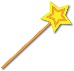 